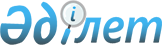 Отдельные вопросы регулирования проезда автотранспортных средств по территории Республики Казахстан
					
			Утративший силу
			
			
		
					Постановление Правительства Республики Казахстан от 26 мая 1999 года № 643. Утратило силу постановлением Правительства Республики Казахстан от 13 ноября 2014 года № 1196      Сноска. Утратило силу постановлением Правительства РК от 13.11.2014 № 1196 (вводится в действие по истечении десяти календарных дней после дня его первого официального опубликования).

      В соответствии с Указом Президента Республики Казахстан, имеющим силу Закона, от 24 апреля 1995 года № 2235 Z952235_ "О налогах и других обязательных платежах в бюджет" и Законом Республики Казахстан от 1 апреля 1999 года "О бюджетной системе" Z990357_ Правительство Республики Казахстан постановляет: 

      1. Акимам областей, городов Астаны и Алматы отменить ранее принятые решения об установлении сборов за проезд автотранспортных средств и не устанавливать их в дальнейшем, если иное не будет прямо предусмотрено законодательными актами. 

      2. Внести следующие изменения и дополнения в решения Правительства Республики Казахстан: 

      1)(Подпункт 1) утратил силу - постановлением Правительства РК от 19 января 2002 г. N 62 P020062_ ) 

      2) в постановление Правительства Республики Казахстан от 25 ноября 1997 года № 1650 P971650_ "Об утверждении Правил дорожного движения Республики Казахстан, Основных положений по допуску транспортных средств к эксплуатации и обязанностей должностных лиц и участников дорожного движения по обеспечению и безопасности дорожного движения и Перечня оперативных и специальных служб, транспорт которых подлежит оборудованию специальными световыми и звуковыми сигналами и окраске по специальным цветографическим схемам": 

      в Правилах дорожного движения Республики Казахстан, утвержденных указанным постановлением: 

      абзац сорок первый пункта 1.2. после слов "дорожно-комендантского подразделения" дополнить словами "работник Комитета транспортного контроля Министерства транспорта, коммуникаций и туризма Республики Казахстан (далее - Комитет транспортного контроля)"; 

      абзац восьмой пункта 2.1.1. изложить в следующей редакции: 

      "В случаях, предусмотренных законодательством, предъявлять для проверки работникам Комитета транспортного контроля специальное разрешение, разрешение и лицензию (или учетный документ) при осуществлении международных перевозок. При отсутствии специального разрешения и разрешения передавать работникам Комитета транспортного контроля для их оформления и получения водительское удостоверение (временное разрешение и документ, удостоверяющий личность водителя) на право управления транспортным средством, регистрационные документы на транспортное средство, путевой лист и документы на перевозимый груз"; 

      3) (Подпункт 3) утратил силу - постановлением Правительства РК от 19 января 2002 г. N 62  P020062_

   )      3. Настоящее постановление вступает в силу со дня подписания.       Премьер-Министр    Республики Казахстан(Специалисты: Э.Жакупова              Д.Кушенова)         
					© 2012. РГП на ПХВ «Институт законодательства и правовой информации Республики Казахстан» Министерства юстиции Республики Казахстан
				